Publicado en SUNNY ISLES BEACH, FL  el 23/06/2022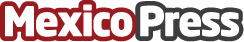 Elektros, Inc. (OTC:ELEK) firma un acuerdo de distribución con la principal red de estaciones de carga EV ConnectElektros (OTC PINK:ELEK), líder emergente en la industria del vehículo eléctrico, ha anunciado hoy que la compañía ha firmado un acuerdo de distribución con EV Connect, que opera una de las mayores redes de estaciones de carga en América del NorteDatos de contacto:Elektros, Inc. IR and Media InquiriesNota de prensa publicada en: https://www.mexicopress.com.mx/elektros-inc-otcelek-firma-un-acuerdo-de_1 Categorías: Internacional Automovilismo Ecología Industria Automotriz Otras Industrias http://www.mexicopress.com.mx